Member of the National Ski Council Federation 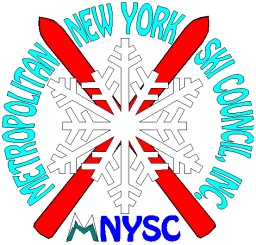 Club Med Val Thorens Sensations, France February 8 – 16, 2025Members of clubs in the Metropolitan New York Ski Council, Inc. (MNYSC) who wish to participate in the trip will sign up directly with the MNYSC. Price & package information is below.  Any questions – contact: Michael Calderone (917) 217-8314; email: skimikec@aol.com  PACKAGE INCLUDES:  Roundtrip air on Swissair (JFK to Geneva)  No airline fee for one 50# piece of luggage and Ski/snowboard bag & boots  Seven nights lodging in the Club Med Sensations Hotel Daily lift tickets and ski instruction, (deduct $165 for no lift tickets) with priority ski-lift access included  All-day gourmet dining & open bar  Daily après-ski activities & entertainment for all Free Wi-Fi & Gratuities   Transfers to/from hotel and bus driver gratuities All taxes and fuel charges (participants will be responsible for any additional surcharges)  PACKAGE PRICE PER PERSON:  $3,735 per person, double occupancy (single rooms may be available for a fee) FLIGHT SCHEDULE ~ SWISS AIR (flight times subject to change):  Outbound:      FEB 8, 2025  	JFK-GVA  	depart at 745 PM (arr. Sunday morning) Inbound:  	FEB 16, 2025 	GVA-JFK 	depart at 1140 AM PAYMENT SCHEDULE: $1200 deposit due at sign-up;  2nd payment is $1200 due by 08/25/24;   Final payment $1335 (or $1170 for no lift ticket) due by 11/02/24. Travel Notification as of April 2024: Although the MNYSC is not requiring proof of Covid-19 vaccination, currently France requires proof of full vaccination to enter their country. It is the responsibility of each person signing up for this trip to be aware of and comply with travel restrictions. Cancellation Policy: See Reservation Form; Trip Insurance: Highly Recommended  Write checks payable to: Metropolitan New York Ski Council, Inc.  Mail to: Michael Calderone, 1019 Fort Salonga Road, Suite 10 #235, Northport, NY 11768.  Note: a missed payment may result in being removed from the trip and put on the wait list.  Club Med Val Thorens Sensations, France  February 8 – 16, 2025  Reservation Form Trip arranged by the Metropolitan New York Ski Council, Inc. and operated by Panorama Travel By signing below, I enroll in the trip defined on the flyer. I agree to comply with the rules and regulations of the Metropolitan New York Ski Council (MNYSC). I understand that I can be excluded, without refund, at any time if the trip leader deems my conduct to be harmful to the trip. MNYSC provides travel services solely as a convenience to members and guests. All liability for nonperformance or negligent performance is that of the airline, bus operator, lodging provider, ski operator or other service provider. Indemnification - Participant agrees to indemnify and hold harmless the MNYSC and its officers, directors and trip leader for all costs, including attorney's fees, arising of any claim brought by participant. PAYMENT SCHEDULE: $1200 at sign-up; $1200 due by 8/25/24; $1335 due by 11/2/24.  CANCELLATION POLICY: Written cancellation required. The following cancellation penalties will apply: cancel from Sign-up to 8/25/24 is up to $1200; cancel from 9/25/24 to 2/8/25 is up to full cost of the trip. If the council has a “wait list” every effort will be made to replace any individual who cancels. The individual who cancels is responsible for any fees related to being replaced – i.e. name change fee, airline cancellation fee, hotel fees, etc. Airline baggage policies apply. Trip Insurance recommended. PLEASE NOTE: failure to make payments on time may result in you being moved to the wait list. PRINT NAME, as written on your Passport __________________________________________________ ADDRESS 	 	________________________________________________________________ TELEPHONE  	Home: _________________________ Cell: _____________________________ GENDER (Required) 	Male: ____   Female: ______ E-MAIL __________________________________ CLUB MEMBERSHIP_____________________ROOMING WITH______________________________   If you do not have a roommate and want one, the MNYSC trip committee will attempt to find one for you. Please assign a roommate for me, if agreed by both parties: ____ (Initial)  Travel Notification as of April 2024: Although the MNYSC is not requiring proof of Covid-19 vaccination, currently France requires proof of full vaccination to enter their country. It is the responsibility of each person signing up for this trip to be aware of and comply with travel restrictions. I understand the policies stated above regarding payments, cancellations, and travel restrictions and acknowledge that I am signing up for the trip and my total due is $3735 (or $3570 without lift tickets), plus any additional unforeseen surcharges from the tour operator, airline, and/or hotel. SIGNATURE _______________________________________   Mail this form AND your deposit check (payable to Metropolitan New York Ski Council, Inc.) to: Michael Calderone, 1019 Fort Salonga Road, Suite 10 #235, Northport, NY 11768. There is a $25 fee for any Bounced/Returned Checks. METROPOLITAN NEW YORK SKI COUNCIL, INC. 